Campana, ….. de……. de 2021SECRETARIA DE CIENCIA, TECNOLOGÍA Y POSGRADORECTORADOUNIVERSIDAD TECNOLÓGICA NACIONAL                          Por la presente elevo a Ud. para ser evaluada por la Comisión de Posgrado, la propuesta de conformación del tribunal del Jurado de Tesis, titulada  “………….”, correspondiente al Ing./Lic.NOMBRE Y APELLIDO….  DNI: ... ……………..., para la Carrera Maestría/Doctorado en ………………………………… Para ello, ponemos a vuestra consideración la siguiente nómina de Jurados titulares y suplentes, cuyos CV se adjuntan en formato electrónico.Jurado Titular propuestos:Jurado Suplente PropuestosSin más saludo a Ud. muy atentamente.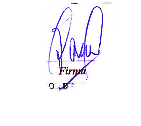 Firma y selloAl Sr. Secretario de Ciencia, Tecnología y PosgradoIng. Miguel Angel SosaRectoradoUniversidad Tecnológica Nacional S  __________/________DNombreApellidoFiliación DNINombreApellidoFiliación DNI